Konkurs plastyczny „Najpiękniejsza kartka bożonarodzeniowa”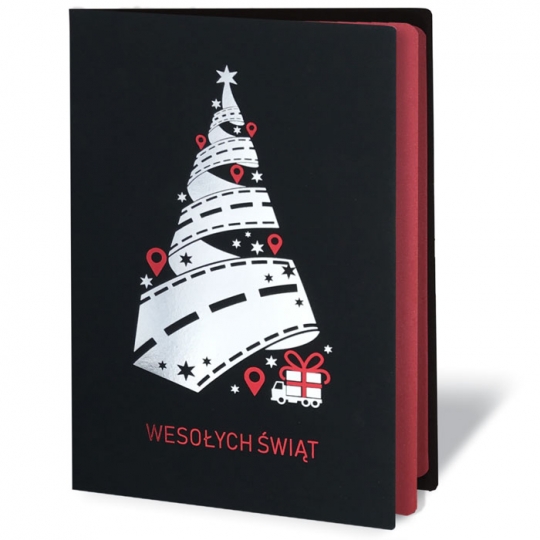 Cel konkursu:- Wywołanie radosnego nastroju spowodowanego zbliżającymi się Świętami Bożego Narodzenia,                                           
- Propagowanie tradycji związanych ze Świętami Bożego Narodzenie,                                                               - Rozwijanie wrażliwości plastycznej i artystycznej uczestników,
- Pogłębianie wiedzy uczestników na temat symboliki bożonarodzeniowej,                                                                                    
- Promowanie rodzinnego, wspólnie spędzanego czasu.Regulamin:                                                                                                                                                                    1. Adresat konkursu : dzieci w wieku 3-6 lat z naszego przedszkola.2. Przedmiotem konkursu: Przedmiotem konkursu jest kartka okolicznościowa prezentująca polskie zwyczaje, tradycje oraz symbole związane z okresem Świąt Bożego Narodzenia. 3.Technika: Praca może być wykonana techniką dowolną.4. Prace wraz z wypełnioną metryczką należy dostarczyć do wychowawczyń grup. Termin dostarczenia prac upływa  10 grudnia 2021r. 5. Prace będą oceniane w kategoriach wiekowych:- kategoria 3-latków, - kategoria  4-latków, - kategoria 5-latków, - kategoria 6-latków.6. Przewidziane są nagrody w każdej kategorii wiekowej.7. Kryteria oceniania: Wrażenia artystyczne wykonanej pracy, oryginalność, pomysłowość, kreatywność, wkład pracy, estetyka wykonania, stopień nawiązania do tradycji.                                                          Organizator: Paulina Piwowarska